Course Description:Getting the word out about Early Childhood Development and Health is critical component in building an early childhood system in Arizona.  In this course First Things First’s new Regional Council Members will increase their knowledge of the community awareness and community engagement strategies implemented by FTF.Course Goal:To increase Council Members understanding of the importance of increasing community awareness and building community engagement in early childhood health and development.Learning Objectives:By applying what you learn in this course, you should be able to:Identify the three goals for FTF’s Communication plan Recognize the components for building public awarenessCommunicate FTF’s three core messagesExplain FTF’s community outreach tacticsDescribe the three tiers of community engagementTime Allotted:1.0 – 1.5 hours
Competencies:Systems Building
Course created:	In-house, designed to be facilitated in classroom or virtual environments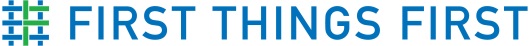 COURSE DESCRIPTIONStatewide Communications PlanSeptember 2016